Salade van witloof, appel en notenFotorecept 1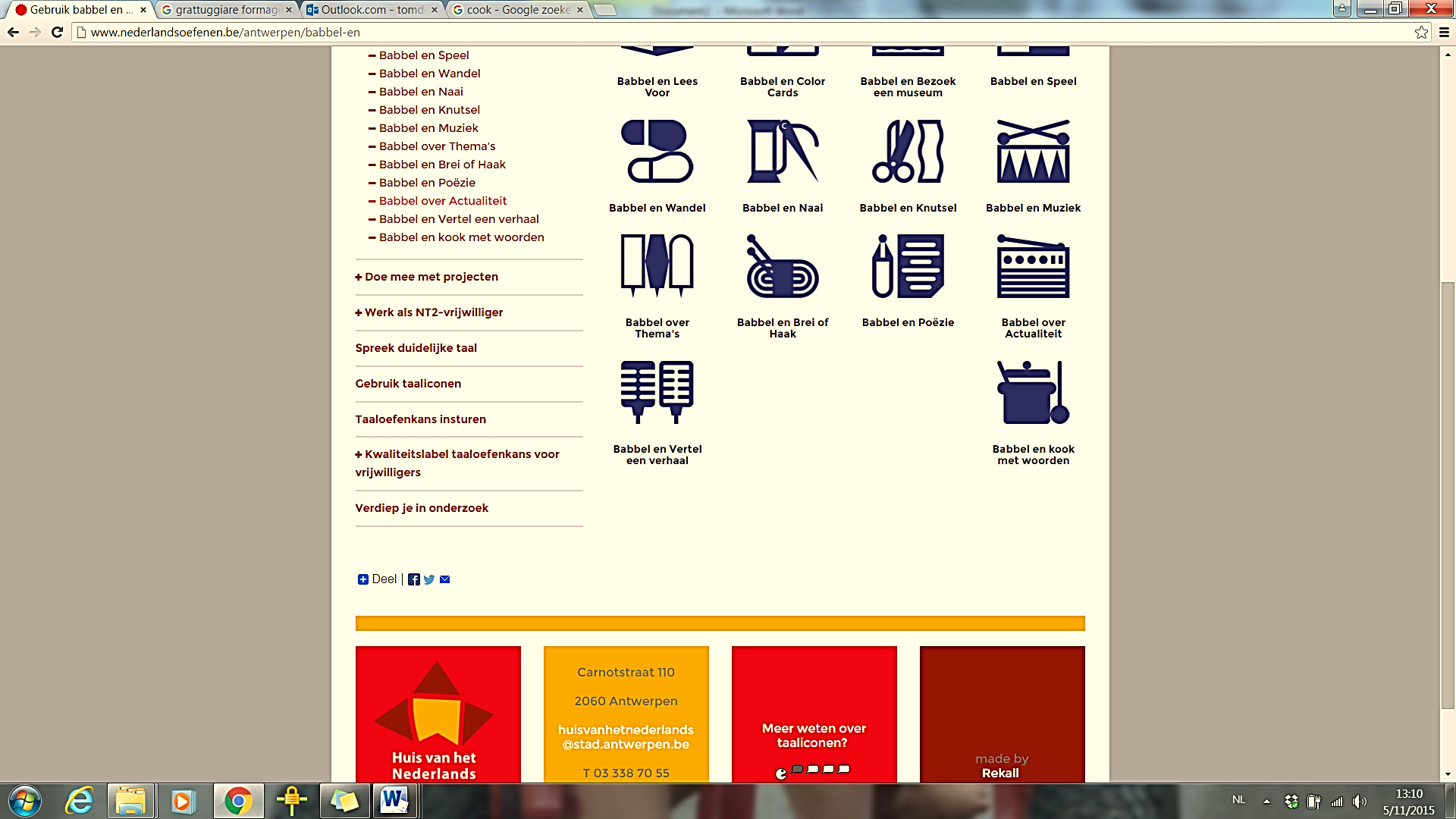 STAP 1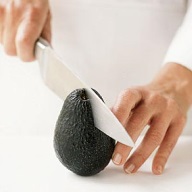 +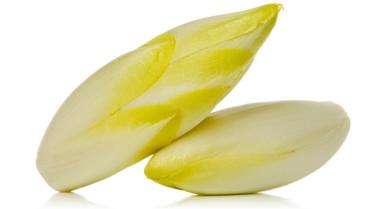 STAP 2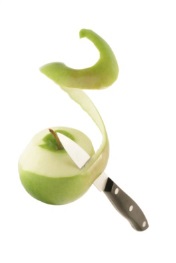 +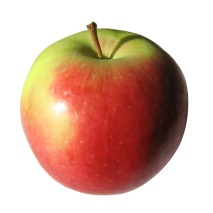 STAP 3+STAP 4+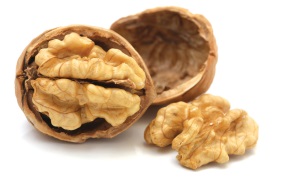 STAP 5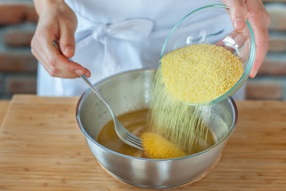 +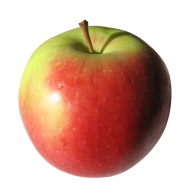 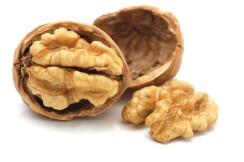 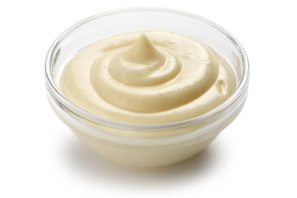 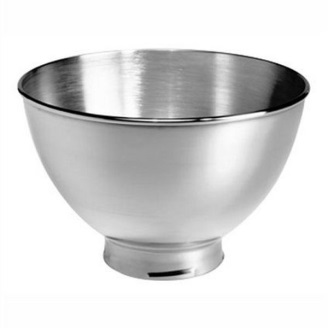 STAP 6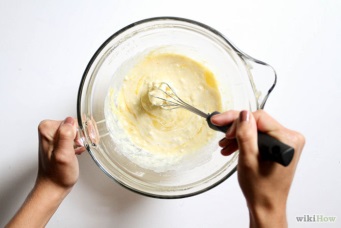 +STAP 7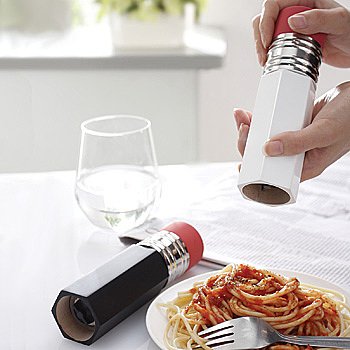 +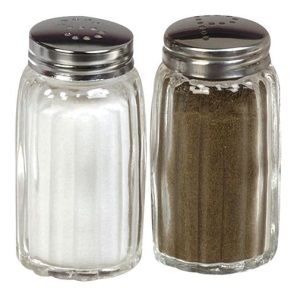 